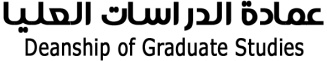 Date :Financial GuaranteeCandidate Name  : ………………………………………………………………Department         : ……………………………………………………………….College               : ……………………………………………………………….Mission Major    : …………………………………………….…..…………….. Degree  : ………………………………………………..………….….Missioned To     :  (NAME OF UNIVERSITY) …………….………………….This is to certify that the above mentioned candidate has a full scholarship from the  to seek an admission for the above mentioned degree at your University.The scholarship provides tuition fees (including necessary English  language and pre-requirement courses), books, travel allowances and medical cover necessary for him/her and his/her immediate family to complete the missioned degree in a reasonable amount of time.All corresponding, such as tuition fees invoices and periodical academic records/reports (without written or oral authorization from the candidate) should be sent to :Contact person, Title:    Name   ,  Tuition Section headCompany name: Saudi Arabian Cultural MissionAddress:City, Zip :Country:Official StampSincerely yoursDr. Abdulrahman I. Al-MahwsDean, Graduate Studiesعند الرغبة في الحصول على الضمان المالي يجب إتباع الخطوات التالية :تعبئة نموذج تحديد التخصص رقم ث – 2 .يدّون الاسم حسب ما هو مدون بجواز السفر .تُرسل جميع المستندات من قبل الجهة المعنية إلى عمادة الدراسات العليا .يستخدم هذا النموذج عند الحاجة لضمان مالي باسم جامعة محددة